О деятельности отделения психолого-педагогической помощи семье и детямЦель отделения психолого-педагогической помощи семье и детям - повышение психологической устойчивости и формирование психологической культуры граждан, в первую очередь, в сферах межличностного, семейного и родительского общения; помощь гражданам в создании в семье атмосферы взаимопонимания и взаимного уважения, благоприятного микроклимата; содействие гражданам в преодолении конфликтных ситуаций и иных нарушений супружеских и детско-родительских отношений; помощь гражданам, испытывающим трудности в воспитании детей; профилактика явлений безнадзорности и беспризорности.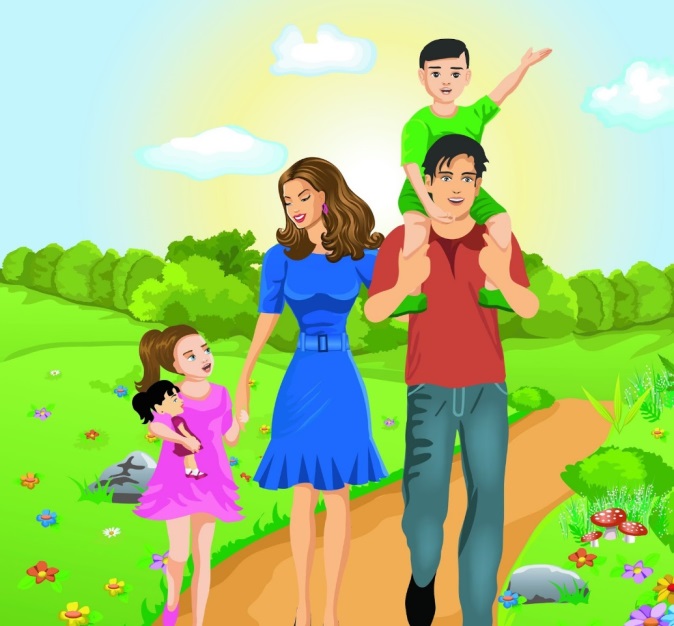 Наше отделение предоставляют следующие услуги:- социально-бытовые- социально-психологические- социально-педагогические- социально-правовыеНаправления деятельности отделения:Консультативное.Психолого-педагогическое консультирование граждан, в том числе граждан, попавших в трудную жизненную ситуацию, несовершеннолетних и их семей, оказавшихся в социально опасном положении.Диагностическое.Психолого-педагогическое обследование граждан на основе самостоятельных обращений и по запросу различных ведомствКоррекционное (групповые, индивидуальные занятия; работа в   группах взаимоподдержки, в клубах и т.д.).Коррекция детско-родительских, супружеских отношений; коррекция асоциальных явлений; коррекция психоэмоциональных состояний.Информационно – просветительское (информирование и    просвещение населения через распространение тематических   буклетов, памяток и СМИ).Пропаганда ЗОЖ; пропаганда семейных ценностей; информирование по вопросам разрешения психолого-педагогических      проблем; информирование населения по вопросам социально-правовой защищенности; информирование населения, в том числе через СМИ, о деятельности отделенияПрофилактическое.Профилактика безнадзорности и правонарушений; профилактика социального неблагополучия в кровной и в замещающей семье; профилактика асоциализации граждан; профилактика употребления ПАВ; профилактика самовольных уходов несовершеннолетних. Реабилитационное.Реабилитация несовершеннолетних и их семей, находящихся в социально-опасном положении, на основе индивидуальных программ.Квалифицированную помощь в трудной ситуации Вам окажут специалисты нашего отделения:Заведующий отделениемДавыденко Мария АлександровнаСоциальные педагогиБерлизова Наталья НиколаевнаМустафина Айгуль РауилевнаСпециалисты по социальной работе:Щербакова Людмила НиколаевнаСидорова Оксана ИвановнаВыхристюк Руслана ВладимировнаГойко Елена СергеевнаПсихологи:Госедло Марьяна НиколаевнаМустафина Гульнария ШамиловнаС нами можно связаться:8(34632) 255-7218(34632) 215-856Мы находимся:пгт. Пойковский 1 мкр., дом 33 гПочта доверия:  opppsdz@usonnf.ruС более подробной информацией работы нашего учреждения можно ознакомиться на сайте:http://www.zabota.usonnf.ru/